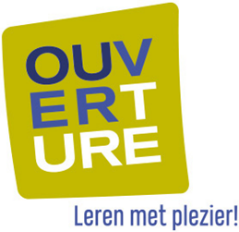 Protocol MeldcodeMeldcode met afwegingskaderKindermishandeling en huiselijk geweld De Ouverture 2023Verbeterde Meldcode met afwegingskaderVanaf januari 2019 moeten organisaties met de verbeterde Meldcode en het afwegingskader werken. De verbeterde Meldcode is tot stand gekomen om situaties van onveiligheid beter en eerder in beeld te krijgen. In de Meldcode is in stap 4 en 5 een afwegingskader opgenomen. Het afwegingskader bestaat uit vijf vragen.In de verbeterde Meldcode is ook de participatie van kinderen opgenomen. Het gaat hierbij om negen actiepunten, en in stap 3 is het gesprek met het kind toegevoegd.De MeldcodeDe Meldcode is gebaseerd op drie pijlers: 	-Meldnormen-Situaties van Onveiligheid -AfwegingsvragenMeldnormen: in welke situaties moeten beroepskrachten melden?Beroepskrachten moeten een melding doen bij Veilig Thuis in de volgende situaties:In alle gevallen van acute onveiligheid en/of structurele onveiligheid en disclosure.In alle andere gevallen waarin de beroepskracht meent dat hij, gelet op zijn competenties, zijn verantwoordelijkheden en zijn professionele grenzen, in onvoldoende mate effectieve hulp kan bieden of kan organiseren bij (risico’s op) huiselijk geweld en/of kindermishandeling.Wanneer een beroepskracht die hulp biedt of organiseert om betrokkenen te beschermen tegen het risico op huiselijk geweld en/of kindermishandeling constateert dat de onveiligheid niet stopt of zich herhaalt.Situaties van onveiligheid In het afwegingskader zijn er situaties vastgelegd waarin de beroepskracht altijd moet melden bij Veilig Thuis. Dit zijn situaties waarbij er sprake is van:Acute onveiligheid Structurele onveiligheid Disclosure (d.w.z. kind/volwassene geeft zelf aan slachtoffer te zijn van mishandeling /verwaarlozing)Acute onveiligheidEen zorgvrager die in direct fysiek gevaar is, diens veiligheid is de komende dagen niet gegarandeerd en hij of zij heeft direct bescherming nodig.
Bij het afwegen van signalen van huiselijk geweld en/of kindermishandeling schat een beroepskracht allereerst en voortdurend in of een betrokkene acuut (levens)gevaar loopt. Dit betreft de aanwezigheid van fysiek of seksueel geweld (met of zonder letsel) of, in geval van zorgafhankelijke kinderen of (oudere) volwassenen, de afwezigheid van de meest basale verzorging (waaronder eten, drinken, kleding en onderdak) maar bijvoorbeeld ook om het onnodig toedienen of juist nalaten van toedienen van medicijnen. Structurele onveiligheidEr is sprake van herhaling of voortduren van onveilige situaties of geweld. Een voorgeschiedenis van huiselijk geweld of kindermishandeling is de belangrijkste voorspeller voor voortduren van onveiligheid (daderschap en slachtofferschap) in de toekomst. DisclosureSlachtoffers die uit zichzelf een beroepskracht om hulp vragen bij huiselijk geweld of kindermishandeling of zich uiten bij een beroepskracht zonder hulp te vragen. Deze slachtoffers dienen ook bij Veilig Thuis gemeld te worden. Dit noemen we disclosure oftewel: onthulling. Wanneer een kind of volwassene uit zichzelf praat over mogelijk huiselijk geweld en/of kindermishandeling betekent dit veelal dat het (minderjarige) slachtoffer een acute crisis ervaart en vreest voor de veiligheid en/of het welzijn van zichzelf of gezinsleden. De drie meldnormen zijn te vertalen in vijf afwegingsvragen die u in stap 4 stelt.Voorbeelden van acute, structurele onveiligheid en disclosure voor deze beroepspraktijk zijn te vinden in de bijlage(n).AfwegingsvragenHet afwegingskader (toe te passen in stap 4), bevat de vijf afwegingsvragen waarmee beroepskrachten bij de twee beslissingen, die in stap 5 van de meldcode moeten worden genomen, worden ondersteund.Overzicht wettelijk verplichte stappenOmschrijving van de stappenBeschrijf hier hoe de stappen in uw organisatie worden gezet.Stap 1: In kaart brengen van signalenDe leerkracht brengt signalen in kaart. De signalen worden genoteerd in de leerlinggegevens. Leerkracht doet Kindcheck (vraagt na bij leerkracht van brusje, evt bij de IB) De leerkracht is zich bewust van eventueel eergerelateerd geweldStap 2: Collegiale consultatieDe leerkracht overlegt met de aandachtfunctionaris en vraagt om advies. Eventueel vraagt de aandachtfunctionaris anoniem advies bij Veilig Thuis. Stap 3: Gesprek met betrokkene(n) en kindDe leerkracht en de aandachtfunctionaris gaan in gesprek met ouder/verzorger/kind. Er wordt geadviseerd aan ouders om zich aan te melden bij het Sociaal kern team. Stap 4: Wegen van geweld en/of kindermishandelingDe leerkracht en de aandachtfunctionaris overleggen de risicotaxatie en/of de beoordeling van de veiligheidssituatie door de afwegingsvragen te doorlopen.  ‘Bij twijfel’, wordt er altijd advies gevraagd bij Veilig Thuis. Indien er aan de hand van de afwegingsvragen besloten is om naar stap 5 te gaan, doet de aandachtfunctionaris de melding bij Veilig Thuis. Daarna volgt het gesprek met de betrokkenen. Dit wordt door de aandachtfunctionaris voorbereid en gevoerd. De leerkracht is bij dit gesprek niet aanwezig. Wel eventueel de directie. Er wordt vermeld dat er een registratie bij Veilig Thuis zal plaatsvinden.Bij de beantwoording van de laatste 3 vragen van het afwegingskader worden de mogelijkheden bekeken van het inzetten van hulp vanuit het Sociaal Kern Team. Hiervoor wordt door de AF contact opgenomen met de schoolcontactpersoon.Vijf afwegingsvragenStap 5: Beslissen met Veilig Thuis:1: Is melden noodzakelijk?2: Is hulp inzetten/organiseren (ook) mogelijk?De melder neemt bij een melding samen met Veilig Thuis de laatste drie vragen van het afwegingskader door. Wettelijke verplichtingenVerantwoordelijkheidIn de Meldcode dient de organisatie vast te leggen wie binnen de organisatie de stappen doorloopt. Bijvoorbeeld een leerkracht die de signalen bespreekt met de intern begeleider/aandachtsfunctionaris van een school. Daarnaast moet de organisatie in de Meldcode vastleggen wie eindverantwoordelijk is voor de beslissing om wel of geen melding te doen.Vertrouwelijke informatieDe signalen worden opgeslagen in de leerlinggegevens in het administratiesysteem. DocumenterenDe stappen van de meldcode worden zorgvuldig doorlopen en bijgehouden in de leerling- gegevens.Instructie gebruik KindcheckDe Kindcheck is onderdeel van de Wet Meldcode huiselijk geweld en kindermishandeling. Doel van de Kindcheck is om meer kinderen in beeld te brengen die ernstig risico lopen mishandeld of verwaarloosd te worden door de situatie waarin hun ouder(s) verkeert of verkeren. De Kindcheck vindt plaats in stap 1 van de Meldcode. De Kindcheck is in alle gevallen aan de orde waarin de beroepskracht zich, vanwege de ernstige situatie van zijn volwassen cliënt, zorgen maakt over mogelijk aanwezige minderjarige kinderen. De Kindcheck geldt als een beroepskracht meent dat er, vanwege de toestand van zijn volwassen cliënt, risico’s zijn op ernstige schade voor kinderen of een bedreiging van de veiligheid van kinderen die afhankelijk zijn van de zorg van cliënt. Zo geldt de Kindcheck bijvoorbeeld in geval van een ernstige (chronische) depressie, zware verslaving, (dreigende) huisuitzetting, geweld tussen huisgenoten, suïcidepoging.NB:Ook het contact met een adolescent waarbij de beroepskracht zich zorgen maakt over eventueel aanwezige broertjes en zusjes in het gezin kan aanleiding zijn voor het uitvoeren van de Kindcheck;De Kindcheck geldt ook voor zwangere vrouwen.Heeft u twijfels over de veiligheid van de kinderen? Dan doorloopt u de stappen van de Meldcode. U legt eerst vast door welke signalen bij de ouder u twijfelt over de veiligheid van de kinderen. Daarna volgt u de verdere stappen van de Meldcode die ervoor zorgen dat er ook verder onderzoek plaatsvindt en dat er, zo nodig, passende hulp komt.Deskundigheid eergerelateerd geweld/meisjesbesnijdenisEr gelden specifieke aandachtspunten als er sprake is van (een vermoeden van) eergerelateerd geweld. Zo dient men in deze zaken altijd een deskundige te raadplegen, omdat het collectieve karakter van deze vorm van geweld specifieke expertise vraagt. U kunt een op het gebied van eergerelateerd geweld deskundige raadplegen of Veilig Thuis.Bij acute bedreiging van de veiligheid worden de stappen versneld, zo nodig binnen een uur. Denk hierbij aan (vermoedens van) een gedwongen huwelijk, achterlating, eerwraak die op (zeer) korte termijn dreigen plaats te vinden. Niet ingrijpen kan leiden tot moeilijk of niet omkeerbare situaties. Neem in dergelijke gevallen direct contact op met een aandachtsfunctionaris eergerelateerd geweld bij de politie of een andere in uw eigen Meldcode vermelde deskundige op dit specifieke terrein.Veilig Thuis kan geraadpleegd worden voor hun expertise.Informatie over meldrecht in relatie tot beroepsgeheimHet beroepsgeheim of de zwijgplicht is een belangrijke voorwaarde voor effectieve hulpverlening. De vertrouwensrelatie met een cliënt of patiënt is van wezenlijk belang. Toch kunnen er situaties zijn waarin de problematiek zo ernstig is dat het doorbreken van het beroepsgeheim noodzakelijk is. Meldrecht De regels voor het verbreken van het beroepsgeheim gelden voor alle situaties waarin een cliënt zich in een ernstige situatie bevindt. Bij een vermoeden van kindermishandeling of huiselijk geweld is dit in een meldrecht vastgelegd in de Wet Maatschappelijke Ondersteuning (art. 5.2.6 WMO). Dit biedt iedere beroepskracht met een beroepsgeheim of een andere zwijgplicht het recht om een vermoeden van kindermishandeling of huiselijk geweld bij Veilig Thuis te melden. Ook als zijn cliënt, patiënt of leerling daar geen toestemming voor geeft. Daarnaast biedt het meldrecht beroepskrachten de mogelijkheid om informatie over een cliënt, patiënt of leerling te verstrekken als Veilig Thuis daarbij in een onderzoek naar vraagt.NB: Het wettelijk meldrecht geldt ook als er alleen meerderjarigen bij het huiselijk geweld zijn betrokken.NB: Voor een zorgvuldige besluitvorming is het noodzakelijk dat de beroepskracht de situatie, voordat hij zijn besluit neemt, bespreekt met een deskundige collega en zo nodig ook (op basis van anonieme cliëntgegevens) advies vraagt aan Veilig Thuis. Verder is het van belang dat de aanwezigheid van voldoende relevante feiten of signalen en zorgvuldige verzameling van deze feiten en signalen aantoonbaar is en dat er een zorgvuldige en concrete afweging van belangen is geweest. Alle stappen van de meldcode zijn zorgvuldig doorlopen, en de gesprekken met de betrokkene(n) zijn gevoerd.Verwijsindex risicojongerenDe organisatie moet zijn medewerkers op de hoogte stellen van de meldingsprocedure voor de Verwijsindex risicojongeren. Dit geldt alleen voor organisaties die bevoegd zijn een melding te doen in dit systeem. Het Sociaal Kern Team Westland maakt nog geen gebruikt van een verwijsindex.Participatie van kinderenVoor kinderen die mishandeld, verwaarloosd of seksueel misbruikt worden, is het essentieel dat zij gezien en gehoord worden door volwassenen in hun omgeving die (professioneel) betrokken zijn en die zij vertrouwen. De negen opgestelde actiepunten uit de “Handreiking Participatie van kinderen in de Meldcode huiselijk geweld en kindermishandeling” (VWS, 2018) zijn omgezet in concrete vragen. 1. TermenIn het protocol wordt gesproken over 'ouder en kind'.2. Informatie over het proces	De aandachtfunctionaris voert een kindgesprek n.a.v. de zorgvuldige en concrete signalen van een leerkracht.De aandachtfunctionaris vertelt het kind waarom er een gesprek plaats vindt.Het gesprek vindt onder schooltijd plaats.Het gesprek wordt zorgvuldig gedocumenteerd door de aandachtfunctionaris.In overleg met de leerkracht worden er besluiten genomen over de vervolgstappen en op welke termijn.Indien nodig is er een terugkoppeling van bijv. Veilig Thuis over de besluiten van de vervolgstappen en welke termijn.Door dit proces heeft het kind de mogelijkheid voor participatie, meedenken en mening geven.Door dit proces heeft het kind recht op klacht of verzet.3. Informatie over veilig opgroeien	De aandachtfunctionaris geeft de informatie aan kinderen over hun recht om veilig op te groeien.De aandachtfunctionaris legt uit wat een normale omgang tussen ouder en kind is.In een kindgesprek wordt door de aandachtfunctionaris een kind ontschuldigd.4. Recht op eigen mening	In een kindgesprek met de aandachtfunctionaris wordt het kind geïnformeerd over het recht om betrokken te worden, het recht op een eigen mening te geven en de mogelijkheden daarvan.5. Vragen en luisteren naar de visie van het kind	In een kindgesprek informeert en luistert de aandachtfunctionaris naar de visie van het kind.Denk hierbij aan:De mening van het kind over bestaande zorgen.De door het kind geopperde oplossingen.De mening over voorgestelde beslissingen.6. De mening van het kind in de besluitvorming	In een kindgesprek met de aandachtfunctionaris wordt de mening van het kind gevraagd over de besluitvorming. De mening van het kind wordt meegenomen in de besluitvorming door het te zorgvuldig te documenteren en te bespreken met Veilig Thuis.7. Route bij disclosure	De route bij disclosure wordt besproken met het kind door direct contact op te nemen met Veilig Thuis en samen de vervolgstappen te bepalen.8. Steun	De leerkracht biedt steun aan het kind. De aandachtfunctionaris bespreekt de steun met het kind en heeft contact met Veilig Thuis en eventuele (andere) hulpverlening.9. Tips voor gesprek	Voor kwalitatieve gesprekstips, zie de “Handreiking Participatie van kinderen in de Meldcode huiselijk geweld en kindermishandeling” (VWS, 2018).Sociale kaart Organisatie	: Politie alarmnummer (bij noodsituaties)Telefoonnummer	: 112Organisatie	: Politie (ook sociale jeugd- zedenzaken)Contactpersoon	: Wijkagent Kor KuiperAdres	: Vierschaar 1, 2671 ZV, Naaldwijk Telefoonnummer	: 0900-8844 (Politiebureau: 0174 615811)	Organisatie 	: Crisis Interventies Team (CIT)                                                                         Adres	: Neherkade 3054, 2521 VX, Den Haag                                                             Telefoonnummer	: 070-3082999                                                                                                            E-mailadres	: www.jeugdbeschermingwest.nlOrganisatie	: Bureau Jeugdzorg HaaglandenAdres	: Havenstraat 34, 2671 GJ, NaaldwijkTelefoonnummer	:  015 219 0937Organisatie	: Veilig Thuis	Telefoonnummer	: 070-346 9717 of 0800-2000	 E-mailadres	: info@veiligthuishaaglanden.nlOrganisatie	: Sociaal Kernteam gemeente WestlandContactpersoon	: Nicolette Monde, zorgregisseurTelefoon	    :06 – 41 62 21 35E-mail		    : NMonde@SKTWestland.nlPostadres             : Postbus 199, 2670 AD NaaldwijkWerkdagen           : Maandag, dinsdag, woensdag en donderdagOrganisatie	: SKT BureaudienstTelefoonnummer	: 0174 -140174Organisatie	: GGZ DelflandAdres	: Stokdijkkade 19, 2671 GX, Naaldwijk
Telefoon               : Volwassenen & Ouderen:0174-272855 Jeugdteam Westland: 0174-272854Organisatie	: Jeugdgezondheidszorg ( JGZ Zuid-Holland West)Contactpersoon	: Schoolarts (Helma Suijdendorp)Adres	: Postbus 339, 2700 AH ZoetermeerTelefoonnummer	: 088-0549999	E-mailadres	: info@jgzzhw.nl Organisatie	: MEE WestlandTelefoonnummer	: 088-7752000Organisatie	: Vitis WelzijnContactpersoon	: Petra PrinsovaTelefoonnummer	: 06 - 24744172E-mailadres	: p.prinsova@vitiswelzijn.nlBijlage(n)Definities en voorbeelden acute, structurele onveiligheid en disclosureAcute onveiligheidStructurele onveiligheidDisclosureStap 1Leerkrachtobserveertbrengt signalen in kaart doet de KindcheckdocumenteertIn kaart brengen van signalenKindcheckLeerkrachtobserveertbrengt signalen in kaart doet de KindcheckdocumenteertStap 2Intern begeleider in overleg met directiedoet collegiale consultatievraagt advies bij de AFvraagt advies bij Veilig ThuisdocumenteertKNMG: arts verplicht advies vragen bij Veilig ThuisCollegiale consultatieBij twijfel: Veilig Thuis (anoniem)Bij twijfel: letseldeskundigeIntern begeleider in overleg met directiedoet collegiale consultatievraagt advies bij de AFvraagt advies bij Veilig ThuisdocumenteertKNMG: arts verplicht advies vragen bij Veilig ThuisStap 3Leerkracht en Intern begeleiderheeft het gesprek met de betrokkene(n)/kinddocumenteertadviseren aanmelden Sociaal Kern TeamGesprek met betrokkene(n) en
(indien van toepassing) kindLeerkracht en Intern begeleiderheeft het gesprek met de betrokkene(n)/kinddocumenteertadviseren aanmelden Sociaal Kern TeamStap 4Intern begeleider in overleg met directiedoet eventueel de risicotaxatie en/of de beoordeling van de veiligheidssituatie en overlegt wie de 5 vragen van het afwegingskader beantwoordtneemt bij twijfel contact op met Veilig Thuisbeslist over wel/niet naar stap 5 bij doorgaan naar stap 5, doet de melding en overlegt wie de melding met de betrokkenen bespreektdocumenteertWegen van geweld en/of kindermishandelingGebruik het afwegingskaderBij twijfel: altijd Veilig ThuisIntern begeleider in overleg met directiedoet eventueel de risicotaxatie en/of de beoordeling van de veiligheidssituatie en overlegt wie de 5 vragen van het afwegingskader beantwoordtneemt bij twijfel contact op met Veilig Thuisbeslist over wel/niet naar stap 5 bij doorgaan naar stap 5, doet de melding en overlegt wie de melding met de betrokkenen bespreektdocumenteert1Heb ik op basis van de stappen 1 tot en met 4 van de Meldcode een vermoeden van (dreiging van) huiselijk geweld en/of kindermishandeling? Nee:	Afsluiten en vastleggen in dossier.(AF)Ja: 	Ga verder met afweging 2.Meldnorm 12Schat ik op basis van de stappen 1 tot en met 4 van de Meldcode in dat er sprake is van acute onveiligheid en/of structurele onveiligheid?Nee:	Ga verder met afweging 3.Ja: 	Melden bij Veilig Thuis. De afwegingen 3 tot en met 5 worden samen met Veilig Thuis doorlopen. (AF)Meldnormen 2 en 33Ben ik in staat effectieve hulp te bieden of organiseren om dreiging van (toekomstig) huiselijk geweld en/of kindermishandeling af te wenden? Bij acute onveiligheid en/of structurele onveiligheid wordt deze afweging samen met Veilig Thuis doorlopen.Nee:	Melden bij Veilig Thuis. (AF)Ja: 	Ga verder met afweging 4.Meldnormen 2 en 34Aanvaarden de betrokkenen hulp om dreiging van (toekomstig) huiselijk geweld en/of kindermishandeling af te wenden en zijn zij bereid zich hiervoor in te zetten? Bij acute onveiligheid en/of structurele onveiligheid wordt deze afweging samen met Veilig Thuis doorlopen.Nee:	Melden bij Veilig Thuis. (AF)Ja:	Hulp bieden of organiseren, ga verder met afweging 5. (AF)Meldnormen 2 en 35Leidt de hulp binnen de gewenste termijn tot de noodzakelijke resultaten ten aanzien van de veiligheid en/of het welzijn (herstel) van alle betrokkenen? Bij acute onveiligheid en/of structurele onveiligheid wordt deze afweging samen met Veilig Thuis doorlopen.Nee:	(Opnieuw) melden bij Veilig Thuis. (AF)Ja:	Hulp opstarten met afspraken over het volgen van toekomstige (on)veiligheid met betrokkenen en samenwerkingspartners. (AF)DefinitieEen persoon is in direct fysiek gevaar, diens veiligheid is de komende dagen niet gegarandeerd en hij of zij heeft direct bescherming nodig.ToelichtingBij het afwegen van signalen van huiselijk geweld en/of kindermishandeling schat een beroepskracht allereerst en voortdurend in of een betrokkene acuut (levens)gevaar loopt. Dit betreft de aanwezigheid van fysiek of seksueel geweld (met of zonder letsel) of, in geval van zorgafhankelijke kinderen of (oudere) volwassenen, de áfwezigheid van de meest basale verzorging (waaronder eten, drinken, kleding en onderdak) maar bijvoorbeeld ook het onnodig toedienen van medicijnen of het verrichten van onnodige zorg.VoorbeeldenDoor geweld toegebrachte verwonding die medische behandeling behoeft.(Ernstig) letsel met een vermoeden dat dit is toegebracht, of een poging daartoe.Poging tot verwurging.Wapengebruik.Geweld tijdens de zwangerschap.(Vermoeden van) seksueel misbruik of seksueel geweld of seksuele exploitatie van kinderen jonger dan 18 jaar.Acute bedreiging om zichzelf of een naaste (waaronder (ex)-partner, kinderen of familielid) te doden, ernstig letsel toe te brengen of hun vrijheid te benemen (familiedrama, eerwraak, vrouwelijke genitale verminking).Onthouden van zorg die acuut de gezondheid bedreigt van -9 maanden tot + 100 jaar, waaronder het onthouden van voedsel.Als een ouder/verzorger (medische) klachten/aandoeningen bij een kind verzint/aandikt, (medische) onderzoeksgegevens betreffende bij het kind bestaande klachten en afwijkingen vervalst of in het kader van een onderzoek selectief verstrek of (medische) klachten en afwijkingen bij het kind daadwerkelijk veroorzaakt.Vrijheidsbeperkende maatregel voor pleger loopt af zonder dat er afdoende veiligheidsmaatregelen genomen zijn.Acuut onveilige situatie bestaat of zorg dreigt weg te vallen vanwege suïcidepoging, automutilatie, acuut psychiatrisch beeld, intoxicatie door alcohol of drugs.Noodgedwongen vlucht van huis door (dreiging van) huiselijk geweld en/of kindermishandeling.Een minderjarig kind dat alleen gelaten wordt in huis zonder toezicht en verzorging van een volwassene.Minderjarigen die opgesloten worden in huis en onthouden worden van eten en drinken.Minderjarigen die met een alleenstaande ouder leven, waarbij deze ouder een acute psychose krijgt.DefinitieEr is sprake van herhaling of voortduren van onveilige situaties of van geweld.ToelichtingEen voorgeschiedenis van huiselijk geweld of kindermishandeling is de belangrijkste voorspeller voor voortduren van onveiligheid (daderschap en slachtofferschap) in de toekomst. In de afweging of sprake is van structurele onveiligheid is ten minste over de volgende factoren informatie nodig: herhaling van geweld /onveiligheid, oudersignalen en eventuele kindsignalen/signalen van slachtoffers.VoorbeeldenMinderjarigen die opgroeien bij ouders met zodanig ernstige problematiek ten gevolge van verstandelijke beperking, middelenverslaving, psychische problematiek dat de fysieke en emotionele veiligheid van het kind bij herhaling en/of voortdurend wordt bedreigd en de ontwikkelmogelijkheden van deze minderjarigen structureel ingeperkt worden.Ernstige verwaarlozing die voor jonge opgroeiende kinderen blijvende schade kan veroorzaken.Minderjarigen die een hoog schoolverzuim hebben.Minderjarigen die stelselmatig getuige zijn van huiselijk geweld.Minderjarigen die geregeld fysiek mishandeld worden.Psychische en/of fysieke mishandeling door escalerende vormen van langdurige stalking in partnerrelaties.DefinitieSlachtoffers die uit zichzelf een beroepskracht om hulp vragen of zich uiten bij (mogelijk) huiselijk geweld en/of kindermishandeling.ToelichtingWanneer een slachtoffer, kind of volwassene, uit zichzelf een beroepskracht om hulp vraagt bij mogelijk huiselijk geweld en/of kindermishandeling of zich hierover uit, zonder hulp te vragen, betekent dit veelal dat het (minderjarige) slachtoffer een acute crisis ervaart en vreest voor de veiligheid en/of het welzijn van zichzelf of gezinsleden. Het met onvoldoende voorbereiding met de ouders/pleger(s) bespreken van de (door het slachtoffer) geuite zorgen kan leiden tot (verergering van) situaties van acute of structurele onveiligheid. Dit geldt uitdrukkelijk ook voor specifieke vormen van huiselijk geweld zoals (ex-)partnerstalking, huwelijksdwang, eergerelateerd geweld en ouderenmishandeling. Een professionele norm tot melden betekent in dit geval zorgvuldige afstemming over de vervolgacties tussen de beroepskracht, Veilig Thuis en het slachtoffer.Voorbeelden